INFORME DE PRÁCTICAS PRE PROFESIONALES ACTIVIDADES DE SERVICIO COMUNITARIO QUE PRESENTA EL ESTUDIANTE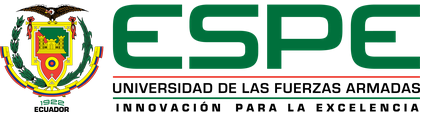 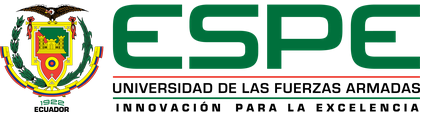 DATOS GENERALES Nombre de la Comunidad o Comunidades Beneficiarias: Dirección de la Comunidad:Duración:Fecha de Inicio  	Fecha de finalización Número total de horas  DESARROLLO¿Qué actividades de servicio comunitario realizó?¿A qué objetivos específicos del proyecto apunto sus actividades de servicio comunitario?Explicar las razones que justifican las actividades realizadas de servicio comunitario, acorde con su perfil de egresoEvidenciar sus actividades realizadas con diagramas, fotos, esquemas, enlaces de videos o cualquier otro elemento que facilite este propósitoNota: Estos elementos deben incluir un pie de figura, que indique de qué se trata ésta. La misma, debe tener relación con el perfil de egreso de la carrera así como con los resultados de aprendizaje específicos de la carrera.CONCLUSIONES¿Qué resultados de aprendizaje obtuvo realizando las actividades de servicio comunitario?¿Qué limitaciones tuvo para realizar sus actividades de servicio comunitario?¿Qué éxitos alcanzados se obtuvo cuando realizó sus actividades de servicio comunitario?RECOMENDACIONESRecomendaciones que el estudiante considere procedentes, con el fin de que la comunidad, así como en la universidad, las conozcan y las apliquen.ANEXOSCopia de Registro de asistencia de los estudiantes para ejecutar las actividades de servicio comunitario, validadas por el docente participante.Acta de designación de estudiantes participantesCarta Compromiso de participación de estudiantes en el proyecto (puede ser individual o en grupo)Número de horas de servicio comunitarioEvaluación del estudianteOtros que considere importante colocarProvinciaCantónParroquiaDirecciónFECHAACTIVIDADES REALIZADASNÚMERO DE HORASRESULTADO DE LA ACTIVIDAD (EVIDENCIAS)TOTAL DE HORAS DE SERVICIO COMUNITARIO:TOTAL DE HORAS DE SERVICIO COMUNITARIO:OBJETIVOS ESPECÍFICOSRESULTADOS ALCANZADOSPORCENTAJE ALCANZADO